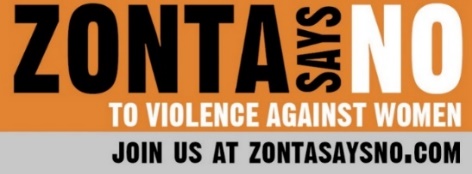 16 Days of ActivismDay 15On day 15, it is time to focus on service actions that are aimed at preventing gender-based violence or assisting survivors.  Support local organizations responding to the increase in domestic violence during the COVID-19 pandemic. Since the outbreak of the COVID-19 pandemic, Zontians around the world have stepped up to aid first responders by providing essential equipment, provide and serve food to those in need, educated the community about survivor hardships, donate supplies to domestic violence shelters, and much more. As is the case with any crisis, violence against women, particularly domestic violence, has been on the rise. What can you do to help?Make a donation of goods or services to a local domestic violence shelter. Find out what they need and how best to deliver the items.  Support local organizations responding to the increase in domestic violence during the COVID-19 pandemic. Provide boxes of food to food banks or other organizations serving the low-income community.Support local human trafficking task forces or organizations assisting human trafficking survivors.Contact your local Zonta club or Zonta International and make a donation toward programs directed at ending gender-based violence.Support services in your community that combat elder abuse.Contact organizations that are active in the #MMIW movement.ACTION = EMPOWERMENT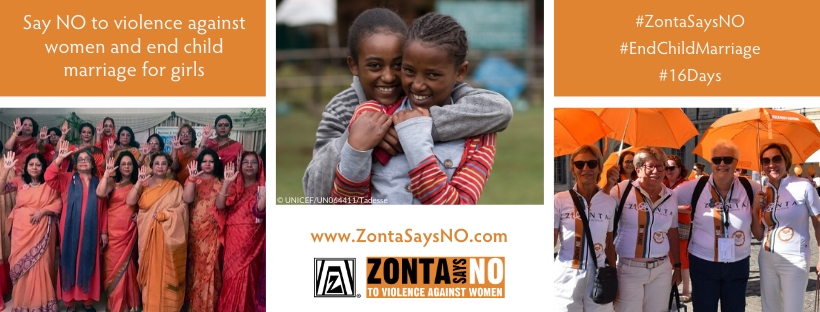 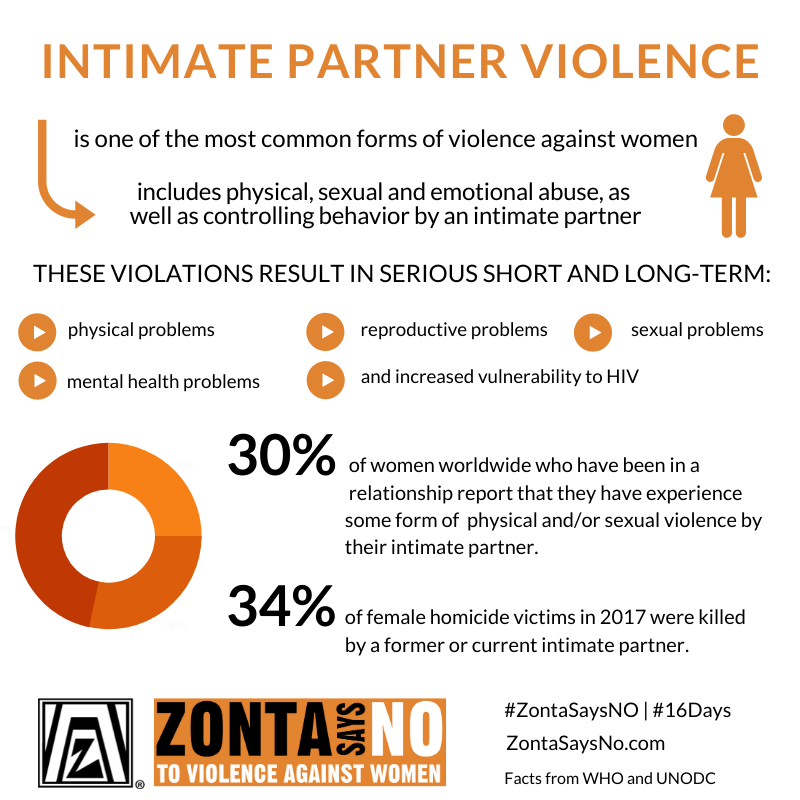 